REPUBLIQUE DU SENEGAL	               Genève, le 11 novembre 2020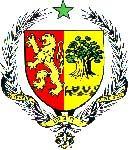               UN PEUPLE - UN BUT - UNE FOI              ------------------------------------     MISSION PERMANENTE AUPRES DEL’OFFICE DES NATIONS UNIES A GENEVE				              --------------------------------   AMBASSADE DU SENEGAL EN SUISSE36e session Examen Périodique Universel (EPU), du 02 au 13 novembre 2020       PROJET DE DECLARATION DU SENEGAL                                                                                          A L’EXAMEN PERIODIQUE UNIVERSEL DE LA JAMAÏQUELe Sénégal souhaite une chaleureuse bienvenue à la délégation de la Jamaïque pour la présentation de son rapport national au titre de cette 36ème session de l’EPU et félicite le Gouvernement jamaïcain pour les progrès réalisés en matière de droits de l’homme, notamment, les efforts consentis par l’État pour lutter contre la pauvreté et les inégalités et la mise en œuvre du Plan national de développement Vision 2030, ainsi que la mise en place d’une structure nationale chargée de lutter contre la traite des personnes.Ma délégation se réjouit de ces efforts et formule les recommandations, ci-après :Poursuivre les efforts dans la politique de réduction du surpeuplement carcéral, y compris en recourant aux mesures de substitution à l’emprisonnement, et améliorer les conditions de détention, en ce qui concerne, en particulier, les conditions sanitaires et l’accès aux soins médicaux ;mettre en place une institution nationale des droits de l’homme et lui conférer un mandat et une indépendance, conformément aux Principes de Paris.Pour conclure, tout en souhaitant plein succès à la Jamaïque, le Sénégal appelle la Communauté internationale à lui apporter son précieux soutien. Je vous remercie